Главным  редакторам  «Волжская Новь», «Мой поселок»Сайт администрации  Волжского района	Главам городских и сельских поселений(для размещения  на сайте  и СМИ)ИНФОРМАЦИЯ  «Об участии прокуратуры района в правотворческой деятельности органов местного самоуправления Волжского района Самарской области»В связи с принятием Самарской Губернской Думой Закона Самарской области от 29.12.2014 № 134-ГД перераспределены полномочия между органами местного самоуправления и органами государственной власти Самарской области в сфере градостроительной деятельности на территории Самарской области.Статьей 3 означенного Закона до 31 декабря 2020 года перераспределены, то есть отнесены к полномочиям органов государственной власти Самарской области, полномочия органов местного самоуправления муниципальных образований в Самарской области по выдаче разрешений на установку и эксплуатацию рекламных конструкций, аннулирование таких разрешений, выдача предписаний о демонтаже самовольно установленных рекламных конструкций, демонтаж рекламных конструкций, осуществляемые в соответствии с Федеральным законом от 13.03.2006 № 38-ФЗ «О рекламе».Вместе с тем, администрацией муниципального района своевременно не приняты меры по приведению нормативного правового акта в соответствие с требованиями закона.В этой связи, прокуратурой района принесен протест на Постановление администрации муниципального района Волжский от 25.06.2014 № 1052 «Об утверждении Административного регламента предоставления муниципальной услуги «Подготовка и выдача разрешений на установку рекламных конструкций на территории муниципального района Волжский Самарской области».Акт прокурорского реагирования удовлетворен, Постановление администрации муниципального района Волжский от 25.06.2014 № 1052 признано утратившим силу.Старший помощник прокурора района                              Л.А.Софронова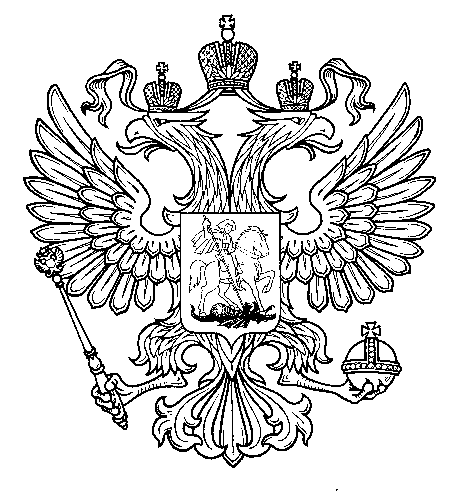 ПрокуратураРоссийской  ФедерацииПрокуратура Самарской областиП Р О К У Р А Т У Р АВолжского районаул. Мечникова, д. 54а, Самара, 4430308 (846) 339-74-25 (27)27.10.2016 № ________________________